празник града сенте 2022.8. септембар, четвртак, 18.00 ч: Градски музеј БОЋАН-ШАНАЦ У ВРТЛОГУ ВЕКОВАСвечано отварање археолошке изложбе Музеја града Пакша.Историја града Пакша изванредно је разнолика и протеже се дуго времена уназад. У близини граду припадајућег Дунакемледа уздиже се лесна зараван, коју народни језик назива Боћаншанц. На Шанац-брду се почетак људског насељавања протеже уназад до бронзаног доба, док је касније, у римско доба, ту стајао војни логор, а потом су у XVIII веку током Ракоцијевог устанка Куруци ту закратко подигли палисаду (Боћанвар). У каснијим вековима подручје брда су све до почетка ископавања, а закључно са  стварањем врта руина, заузеле оранице и виногради. Ова динамична времена, обрте судбине и преживљена војевања прича посредством Градског музеја Пакша приређена повест о брду, која ће у виду изложбене поставке бити отворена 8. септембра у 18 часова.8. септембар, четвртак, 19.00 ч: Српски културни центар „Стеван Сремац”КЊИЖЕВНИ СУСРЕТИГост вечери је песник Селимир Радуловић, управник Библиотеке Матице српске.9. септембар, петак, 15.00 ч: Народна башта, Хала спортова (велика позорница)ПРОМОЦИЈА СЕНЋАНСКИХ УМЕТНИЧКИХ ГРУПА ПОСВЕЋЕНИХ ОЧУВАЊУ НАРОДНОГ СТВАРАЛАШТВАУ програму ће наступити чланови Удружења за помоћ и заштиту лица са посебним потребама „Рука у руци”, Етномузичко струковно одељење Културно-образовног центра „Турзо Лајош”, Мешовити хор мађарског културно-уметничког друштва  „Tópart”, Женски хор „Bazsarózsa” Културно-уметничког друштва „Móra István” из Кевија и Тамбурашки оркестар  „Jóbarátok”, Женски хор „Pöndöly, Мешовити хор Мађарског културно-уметничког друштва „Délibáb”, Мешовити хор горњебрешког Клуба пријатеља народних песама, Вокална група „Kék pántlika”, кларинетиста Ласло Барат, Дечја фолклорно-плесна група  „Ispiláng” Културно-образовног центра „Турзо Лајош”, Фолклорна група Српског културног центра „Стеван Сремац”, Женски хор и тамбурашки оркестар торњошког Културно-уметничког друштва „Ady Endre”, богарашки Женски хор „Búzavirág” и цитерашки оркестар и Тамбурашки оркестар „Sarkantyú”.9. септембар, петак, 17.00 ч: Градска кућа (Свечана сала)Europe for CitizensИНАУГУРАТИВНА КОНФЕРЕНЦИЈАМанифестацију отварају председник општине Рудолф Цегледи и посланик у Европском парламенту Андор Дели.9. септембар, петак, 20.00 ч: Народна башта, Хала спортова (велика позорница)рок-конерт поводам дана градаНаступ ансамбла „Don’t stop the Queen - Hungarian tribute band”.9. септембар, петак, 22.00 ч: Народна башта, Хала спортова (велика позорница)велики концерт поводом дана града Наступ ансамбла „Amadeus”.10. септембар, субота, 9.00 ч: Народна башта (тениски терен)XXXVI сусрет сенћанских и ходмезевашархељских тенисера10. септембар, субота, 9.00 ч: Главни тргEurope for CitizensVillage of solidarity10. септембар, субота, 9.00 ч: Народна башта„Спортом против дроге”сенћански шампионат у оријентирингуОрганизатор такмичења је сенћански независни полицијски синдикат.10. септембар, субота, 11.00 ч: Народна баштаСВЕЧАНО ПОЛАГАЊЕ ВЕНАЦА НА СПОМЕН-ОБЕЛЕЖЈЕ ПОЉСКИМ АВИЈАТИЧАРИМА10. септембар, субота, 14.00 ч: Народна башта, Хала спортоваСЛАТКА УЛИЦАИзложба слаткиша и мануфактурних чоколадних раритета. 10. септембар, субота, 14.00 ч: Народна башта, Хала спортоваПРОГРАМ ЗА ДЕЦУ ПОВОДОМ ДАНА ГРАДАРукотворилачка занимања за децу под руководтвом музеолошких педагога Градског музеја у Пакшу.10. септембар, субота, 14.00 ч: Народна башта, Хала спортовапрограм за децу поводом дана градаРукотворилачка занимања за децу.10. септембар, субота, 14.00 ч: Народна башта, Хала спортова (велика позорница)кавалкада мажореткињаАтрактивни дефиле и гала-програм сенћанског Плесног клуба „Flamenco” уз учешће Сенћанског дувачког оркестра.10. септембар, субота, 15.00 ч: Народна башта, Хала спортова (велика позорница)формацијска плесна парада поводом дана града Атрактивни гала-програм сенћанске Плесне групе „Merkur-Midnight”.10. септембар, субота, 16.00 ч: Народна башта, Хала спортова (велика позорница)плесна променада поводом дана градаАтрактивни гала-програм Студија „M Dance”.10. септембар, субота, 17.00 ч: Црква Светог архангела МихаилаПАРАСТОСХрамовна служба поводом 325. годишњице Сенћанске битке.10. септембар, субота, 18.30 ч: Народна башта, Хала спортова (мала позорница)РОМСКА ДУШАКонцерт Ансамбла „Курина” и Иштвана Веребеша - „Бохака” приређен у част ромског музичара Беле Жадањија. 10. септембар, субота, 19.30 ч: Народна башта, Хала спортова (велика позорница)велики концерт поводом дана града „Hungarikum” - оперетски гала-програм10. септембар, субота, 21.00 ч: Народна башта, Хала спортоваВАТРОМЕТПоклон компаније „JT International а.д. Сента грађанима Сенте.10. септембар, субота, 21.00 ч: Народна башта, Хала спортова (мала позорница)маћаш прибојски и „spontán blues band”10. септембар, субота, 22.30 ч: Народна башта, Хала спортова (велика позорница)ВЕЛИКИ КОНЦЕРТ ПОВОДОМ ДАНА градаНаступ оркестра „Csík”.11. септембар, недеља, 00.15 ч: Хала спортова (велика позорница)dj PARTY поводом дана града11. септембар, недеља, 9.00 ч: Обала ТисеРИБОЛОВАЧКО ТАКМИЧЕЊЕ ЗА КУП СЕНТЕ11. септембар, недеља, 9.00 ч: Народна баштамеђународно стреличарско надметање 2дГлавни организатор сусрета је сенћански Стреличарски савез „Arcus”.11. септембар, недеља, 9.30 ч: Спомен-обележје на обали реке Тисеоглашавање спомен-звона и комеморативна свечаност11. септембар, недеља, 9.30 ч: Главни трг (Музички павиљон)ПРАЗНИЧНИ КОНЦЕРТ СЕНЋАНСКОГ ДУВАЧКОГ ОРКЕСТРАДиригент: Тибор Маша. 11. септембар, недеља, 10.00 ч: Сенћанско мађарско камерно позориште (велика сала)Europe for Citizensзавршна конференција11. септембар, недеља, 10.30 ч: Градска кућа (Свечана сала)свечана седница скупштине општине поводом дана градаСвечана додела најпрестижнијих одличја града. Свечану седницу Скупштине општине ће отворити и њоме руководити председник Скупштине општине Веселин Петровић. Свечану беседу одржаће председник општине Рудолф Цегледи. У уметничком делу програма наступиће хор „Musica Tisiana” под управом Кинге Биро Мађари и Градски камерни хор „Cor Jesu” под управом Реке Миклош.11. септембар, недеља, 15.00 ч: Сенћанска Гимназија (улазни хол)ПОЛАГАЊЕ ВЕНАЦА НА СПОМЕН-ПЛОЧУ ИШТВАНА СЕЛИЈА11. септембар, недеља, 17.00 ч: Црква свете Мале ТерезеTe DeumПразнична миса-благодарница приређена поводом 325. годишњице Сенћанске битке.Истакнути покровитељи низа празничних манифестација:Локална самоуправа града Сенте, Japan Tobacco International а.д. Сента, РТВ „Панон”, Покрајински секретаријат за регионални развој, међурегионалну сарадњу и локалну самоуправу.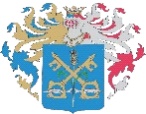 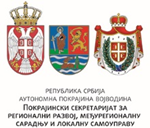 